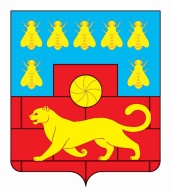 Администрация Мясниковского районаПОСТАНОВЛЕНИЕО внесении изменений в постановлениеАдминистрации Мясниковского районаот 14.10.2013г. № 1216В целях приведения в соответствии с  решением Собрания депутатов Мясниковского района от 26.12.2018г. № 207, в соответствие с постановлением Администрации Мясниковского района от 19.08.2013г. № 964 «Об утверждении Порядка разработки, реализации и оценки эффективности муниципальных программ Мясниковского района», Администрация Мясниковского районапостановляет:Внести изменения в постановление Администрации Мясниковского района от 14.10.2013г. № 1216 «Об утверждении муниципальной программы Мясниковского района «Развитие физической культуры и спорта», изложив муниципальную программу Мясниковского района «Развитие физической культуры и спорта»  в редакции, согласно приложению.Постановление вступает в силу со дня подписания и подлежит обнародованию в установленном порядке.Контроль за исполнением постановления возложить на заместителя главы Администрации Мясниковского района Н.С. Кешишян.Глава АдминистрацииМясниковского района                                                              В.С. КилафянПриложениек постановлению АдминистрацииМясниковского районаот  29.12.2018 № 1617Муниципальная программа Мясниковского района «Развитие физической культуры и спорта»Паспортмуниципальной программы Мясниковского района Раздел 1. Общая характеристика текущего состояния развитияфизической культуры и спорта в Мясниковском районеУспешное развитие физической культуры и массового спорта имеет приоритетное значение для укрепления здоровья граждан и повышения качества их жизни и в связи с этим является одним из ключевых факторов, обеспечивающих устойчивое социально-экономическое развитие государстваЗанятие широких масс населения физической культурой и спортом, а также успехи на всероссийских и международных состязаниях являются доказательством жизнеспособности любой нации. Спорт является средством отдыха и оздоровления различных социальных групп населения, реабилитации инвалидов и повышения качества жизни. Он активно внедряется в систему образования и воспитания подрастающего поколения.При решении задач социально-экономического развития Мясниковского района одним из приоритетных направлений является укрепление здоровья граждан путем привлечения детей, молодежи и взрослых  к регулярным занятиям физической культурой и спортом. Завоевание высших спортивных наград - одна из самых предпочтительных возможностей для Мясниковского района в очередной раз заявить о себе на областном, российском и международном уровне. Спортивные победы способствуют созданию положительного имиджа Мясниковского района на областной арене.В соответствии со стратегией развития физкультуры и спорта в Ростовской области на период до 2020 года, утверждённой постановлением Правительства Ростовской области от 07.02.2013г. №67, поставлена задача по увеличению доли граждан, систематически занимающихся ФК и спортом.Для ее достижения предусмотрены мероприятия:- совершенствование системы физкультурно-спортивного воспитания населения, а также его различных категорий и групп, в том числе в образовательных учреждениях,- повышение эффективности пропаганды физической культуры и спорта как важнейшей составляющей здорового образа жизни,- развитие инфраструктуры сферы физической культуры и спорта, совершенствованию финансового обеспечения физкультурно-спортивной деятельности.В Мясниковском районе проводится работа по развитию, пропаганде  физической культуры, спорта, приобщению людей к здоровому образу жизни.На начало 2013 года в районе функционируют 119 единиц спортивных сооружений, что на 2 единицы больше, чем на начало 2012 года. Эксплуатируются  88 плоскостных спортивных сооружения, из них: 68 площадок, 18 полей, 2 легкоатлетических ядра, 22 спортивных зала, 3 тира, 1 бассейн, 5 других спортивных сооружений (ФОЦ предприятий). Для сохранения положительной динамики и устойчивого развития физической культуры и спорта в ближайшие годы необходимо обеспечить продолжение строительства и реконструкции объектов спорта с учетом потребностей лиц с ограниченными возможностями и инвалидов.Ежегодно проводится более 90 спортивных мероприятий среди различных социальных и возрастных групп населения района, в том числе среди лиц с ограниченными возможностями. Мероприятия обеспечены информационным сопровождением – публикуются статьи в районной газете «Заря», особо значимые  из них транслируются по телеканалу «Гянк».Принимаемые меры способствуют установлению положительной динамики. За 2012 год число граждан, занимающихся физкультурой и спортом, увеличилось на 403 человека и составило 10424 человек. Их доля в общей численности населения – 25,8%. Достижению данных результатов способствовала реализация муниципальной долгосрочной целевой программы «Развитие физической культуры и спорта в Мясниковском районе на 2010 - 2015 годы». Одним из  факторов, негативно влияющим на формирование здоровья детей, подростков и молодежи, является низкая двигательная активность. Резерв массового спорта сегодня – развитие игровых видов, так как игровая и эмоциональная составляющая спортивных игр притягивает к себе подрастающее поколение. Для развития игровых видов спорта необходимо обратить внимание на состояние детско-юношеского спорта, который обеспечивает массовость занятий среди детей и молодежи, так и подготовку спортсменов по игровым видам спорта. Реализация муниципальной программы предусматривает комплексное решение проблем привлечения детей, подростков и молодежи к систематическим занятиям спортом, обеспечения системного отбора талантливых спортсменов и их качественной подготовки с целью повышения конкурентноспособности спортсменов Мясниковского района в различных видах спорта.Несмотря на позитивную динамику развития физической культуры и массового спорта в районе, сохраняют актуальность проблемные вопросы, связанные с повышением мотивации граждан к систематическим занятиям спортом, ведению здорового образа жизни, доступности спортивной инфраструктуры, особенно для лиц с ограниченными возможностями здоровья и инвалидов, а также качества физкультурно-оздоровительных услуг.В Мясниковском районе развитие физической культуры и спорта осуществляется преимущественно за счет местных бюджетов. Участие бизнеса минимально. Такой подход оказывает сдерживающее воздействие на развитие рыночных отношений в сфере спорта, что не позволяет изменять спрос на физкультурно-оздоровительные услуги в положительную сторону. Это снижает доступность спортивной инфраструктуры для различных возрастных и социальных групп населения и общую эффективность мер поддержки физической культуры и массового спорта.Между отдельными поселениями района наблюдается существенная разница в количестве построенных и реконструированных объектов спорта, показателях их единовременной пропускной способности, общем объеме бюджетных средств, выделяемых на развитие физической культуры и массового спорта. Как следствие, имеются диспропорции в показателях вовлеченности населения в физкультурно-спортивное движение. Также существуют проблемы в Администрациях сельских поселений Мясниковского района:- требуется дальнейшее развитие материально-технической базы спортивных объектов,- уделяется не достаточное внимание организации физкультурно-оздоровительной работы с детьми и подростками на спортивных площадках по месту жительства. - уделяется   не достаточно внимания к работе с лицами с ограниченными возможностями здоровья и инвалидов из-за отсутствия условий для занятий.Следует отметить, что для развития и популяризации физической культуры и спорта не в полной мере используются возможности средств массовой информации и информационно-пропагандистские технологии.Пропаганда сознательного отношения к выбору образа жизни с использованием передовых информационных технологий имеет ключевое значение для повышения мотивации граждан к систематическим занятиям физической культурой и спортом, отказу от вредных привычек и зависимостей. Поэтому в основу пропаганды здорового образа жизни будет положено комплексное продвижение положительного имиджа занятий физической культурой и спортом, подкрепленное примером ведущих спортсменов, проявивших себя на всероссийском и международном уровне.В целом, учитывая текущие вызовы, в программе запланированы меры по развитию детско-подростковых клубов по месту жительства, в том числе на базе образовательных учреждений, повышению эффективности пропаганды физической культуры и спорта, развитию детского спорта, развитию спортивной инфраструктуры.По оценкам экспертов, в долгосрочной перспективе в обществе будет возрастать интерес населения, особенно молодежи, к занятиям физической культурой и массовым спортом и ведению здорового образа жизни. Увеличение численности систематически занимающихся физической культурой детей, подростков и молодежи позволит значительно снизить общую заболеваемость данной возрастной категории. В связи с этим приоритетным направлением государственной политики в области физической культуры и спорта должна стать поддержка данной сферы деятельности и принятие необходимых системных мер по созданию условий для обеспечения гражданам возможности систематически заниматься физической культурой и спортом.Раздел 2. Цели, задачи и показатели (индикаторы), основные ожидаемые конечные результаты, сроки и этапы реализации муниципальной программы.Целями муниципальной программы являются:   - создание условий, обеспечивающих возможность населению Мясниковского района систематически заниматься ФК и спортом и вести здоровый образ жизни;-   обеспечение высококачественного развития ФК и спорта в Мясниковском районе в соответствии с меняющимися запросами населения и перспективными задачами развития общества и экономики муниципалитета.Для достижения указанных целей должны быть решены следующие основные задачи:- увеличение общего количества занимающихся ФК и спортом в Мясниковском районе и довести их долю в общей численности населения района до 40,1%.;- развитие и пропаганда массовых занятий физической культурой и спортом среди разных групп населения Мясниковского района;  - совершенствование системы физического воспитания населения- развитие материально-технической базы (инфраструктуры) спортивных объектов;- строительство и реконструкция спортивных сооружений;-проведение физкультурно-оздоровительной и спортивно-массовой работы с детьми и подростками на спортивных площадках по месту жительства;- популяризация здорового образа жизни через районные СМИ;Для оценки хода реализации муниципальной программы и характеристики состояния развития физической культуры и спорта предусмотрена система целевых показателей (индикаторов) как для программы в целом, так и для подпрограмм.Сведения о показателях (индикаторах) представлены в приложении 1 муниципальной программе.Сведения о методике расчета показателей (индикаторов)  представлены в приложении 2 к муниципальной программе.По итогам реализации программы ожидается достижение следующих результатов:1. Устойчивое развитие ФК и спорта в Мясниковском районе, что характеризуются ростом количественных показателей и качественной оценки изменений происходящих в сфере ФК и спорта.2. Привлечение к систематическим занятиям ФК и спортом и приобщение к здоровому образу жизни широких масс населения.3. Достижение спортсменами и командами Мясниковского района высоких спортивных результатов на международных, всероссийских и областных соревнованиях. 4. Прирост общего количества занимающихся физической культурой и спортом в Мясниковском районе – на 12,1% и доведение их доли к общей численности населения района до 40,1%.5. Создание условий для гармоничного развития личности, укрепления здорового образа жизни и организации активного отдыха населения;6. Целенаправленное и максимальное использование имеющихся спортсооружений (вне зависимости от форм собственности), в целях физического воспитания и формирования здорового образа жизни среди всех слоев населения района.7. Развитие детско-юношеского спорта в Мясниковском районе.8. Развитие спортивной инфраструктуры района и достижение  положительного эффекта социально-экономического развития района.Этапы реализации подпрограммы не выделяются. Период реализации подпрограммы - 2014 - 2020 годы.Раздел 3. Обоснование выделения подпрограмм и характеристика основных мероприятий муниципальной программы.С целью обеспечения комплексного решения задач муниципальной программы и реализации запланированных ею мероприятий в структуру программы включены две подпрограммы: «Развитие физической культуры и массового спорта Мясниковского района» и «Развитие инфраструктуры спорта в Мясниковском районе», которые по своему характеру являются «координирующими» для выполнения каждой отдельной задачи программы. Указанные составляющие формируют единую функциональную основу для достижения предусмотренных программой показателей развития физической культуры и спорта. Путем реализации мероприятий, предусмотренных подпрограммами «Развитие физической культуры и массового спорта Мясниковского района» и «Развитие инфраструктуры спорта в Мясниковском районе» достигается решение следующих задач:- создание условий, обеспечивающих повышение мотивации граждан к регулярным занятиям физической культурой и спортом, ведению здорового образа жизни;-обеспечение успешного выступления спортсменов Мясниковского района на областных, всероссийских и международных соревнованиях и совершенствование системы подготовки спортивного резерва.Решение задачи по развитию инфраструктуры физической культуры и спорта, в том числе для лиц с ограниченными возможностями здоровья и инвалидов, достигается путем реализации мероприятий, предусмотренных подпрограммой «Развитие инфраструктуры спорта в Мясниковском районе».Мероприятия муниципальной программы реализуются в рамках двух подпрограмм и обеспечивают решение задач программы. Реализация основных мероприятий подпрограммы «Развитие физической культуры и спорта  Мясниковского  района» обеспечивает решение задачи по созданию условий, обеспечивающих повышение мотивации граждан к регулярным занятиям физической культурой и спортом, ведению здорового образа жизни.Реализация основных мероприятий подпрограммы «Развитие инфраструктуры спорта в Мясниковском  районе» обеспечивает решение задачи по развитию спортивной инфраструктуры Мясниковского района.Перечень подпрограмм, основных мероприятий программы представлены в приложении 3 к программе.Раздел 4. Информация по ресурсному обеспечениюмуниципальной программы.       Ресурсное обеспечение муниципальной программы осуществляется за счет средств бюджетов Мясниковского района и Чалтырского с/поселения. Объем бюджетных ассигнований на финансовое обеспечение реализации муниципальной программы утверждается районным собранием депутатов Мясниковского района на очередной финансовый год и плановый год.         Общий объем  финансирования муниципальной программы за счет средств бюджетов Мясниковского района и Чалтырского с/поселения – 20073.8 тыс.руб., в том числе:  Мясн.р-н-19261.2 тыс.руб.   Чалтыр.с/п- 812.6 тыс.руб.2014 г. – 1170.0 тыс. руб.           - 150.0 тыс.руб.2015 г. – 3160.1 тыс. руб.           - 105.8 тыс.руб.2016 г. – 2082.5 тыс.  руб.          - 150.0 тыс. руб.2017 г. – 4313.0 тыс. руб             - 150.0 тыс. руб.2018 г. – 6293.4 тыс. руб             - 256.8тыс. руб.2019 г. -  1114.4 тыс. руб            - 0 руб.2020г. –1127.8 тыс. руб              -  0 руб.     Для успешной реализации мероприятий программы необходимо задействовать следующие ресурсы:- средства бюджетов, выделяемые в рамках муниципальной программы, направленные на развитие системы физической культуры и спорта;- средства бюджетов на проведение официальных спортивно-физкультурных мероприятий района, содержание муниципальных объектов спорта;- поступления от благотворительной и спонсорской деятельности.Расходы бюджета Мясниковского района на реализацию программы представлены в приложении 4 к муниципальной программе.Расходы областного бюджета, федерального бюджета, бюджета Мясниковского района, бюджета Чалтырского с/поселения и внебюджетных источников на реализацию программы представлены в приложении 5 к муниципальной программе.Раздел 5 .Участие сельских поселений Мясниковского районав реализации муниципальной программы.С 2012 года полномочия по организации и проведению физкультурно-спортивных мероприятий по Чалтырскому с/поселению переданы в Администрацию Мясниковского района.Общий объем  финансирования из бюджета Чалтырского сельского поселения – 812,6 тыс. руб., в том числе:               2014 г. –150.0 тыс.руб.    2015 г. –105.8 тыс.руб.                                                  2016 г. – 150.0 тыс. руб.                                                  2017 г. – 150.0 тыс. руб.                                                  2018 г. – 256.8 тыс. руб.                                                  2019 г. – 0  руб.                                                          2020 г. – 0 руб.Раздел 6. Методика оценки эффективности муниципальной программы.Оценка планируемой эффективности программы проводится в целях определения планируемого вклада результатов муниципальной программы в социально-экономическое развитие Мясниковского района.Обязательным условием оценки планируемой эффективности программы является успешное (полное) выполнение запланированных на период ее реализации целевых индикаторов и показателей, а также мероприятий в установленные сроки.В качестве основных критериев планируемой эффективности реализации программы, требования к которым определяются в соответствии с методическими рекомендациями, применяются:критерии экономической эффективности, учитывающие оценку вклада  программы в экономическое развитие Мясниковского района в целом, оценку влияния ожидаемых результатов на различные сферы экономики района. Оценки могут включать как прямые (непосредственные) эффекты от реализации программы, так и косвенные (внешние) эффекты, возникающие в сопряженных секторах экономики района;- критерии социальной эффективности, учитывающие ожидаемый вклад реализации  программы в социальное развитие, показатели которого не могут быть выражены в стоимостной оценке;- критерии бюджетной эффективности, учитывающие необходимость достижения заданных результатов с использованием наименьшего объема средств или достижения наилучшего результата с использованием определенного  программой объема средств.Методика оценки эффективности программы представляет собой алгоритм оценки фактической эффективности в процессе и по итогам реализации  программы и должна быть основана на оценке результативности  с учетом объема ресурсов, направленных на ее реализацию, а также реализовавшихся рисков и социально- экономических эффектов, оказывающих влияние на изменение соответствующей сферы социально-экономического развития Мясниковского района.Методика оценки эффективности программы включает проведение оценок:- степени достижения целей и решения задач подпрограмм и программы в целом;- степени соответствия запланированному уровню затрат и эффективности использования средств бюджета;- степени реализации основных мероприятий (достижения ожидаемых непосредственных результатов их реализации).В рамках методики оценки эффективности программы может предусматриваться алгоритм установления пороговых значений целевых показателей (индикаторов). Превышение (недостижение) таких пороговых значений свидетельствует об эффективной (неэффективной) реализации программы.Методика оценки эффективности программы также включает требования к анализу эффективности реализации программы, который производится по итогам количественной оценки эффективности.Оценка степени достижения целей и решения задач подпрограмм и программы в целом.В соответствии с предлагаемой методологией производится оценка степени достижения целей и решения задач как программы, так и подпрограмм, входящих в состав муниципальной программы.Оценка степени достижения целей и решения задач программы (подпрограммы) производится по следующей формуле:kC =1 (Si)/k, i-1где:С - оценка степени достижения цели, решения задачи программы (подпрограммы);Si - значение i-го показателя выполнения программы (подпрограммы), отражающего степень достижения цели, решения соответствующей задачи;k - количество показателей, характеризующих степень достижения цели, решения задачи программы (подпрограммы).Значение показателя, увеличение которого свидетельствует о благоприятных изменениях социально-экономической ситуации, определяется по формуле:S = Пф / Пп х 100%.Значение показателя, увеличение которого свидетельствует о неблагоприятных изменениях социально-экономической ситуации, определяется по формуле:S = Пп / Пф х 100%,где:Пф - фактическое значение показателя в отчетном периоде;Пп - планируемое к достижению значение показателя в соответствующем периоде.В случае превышения 100 процентов выполнения расчетного значения показателя значение показателя принимается равным 100 процентов.Оценка степени соответствия запланированному уровню затрат и эффективности использования средств бюджета.Оценка степени соответствия фактических затрат бюджета запланированному уровню производится по следующей формуле:З = Бф / Бп х 100%,где:З - оценка степени соответствия фактических затрат бюджета запланированному уровню в отчетном году;Бф - фактический объем затрат бюджета в отчетном году;Бп - планируемый объем затрат бюджета в соответствии с законом о федеральном бюджете на отчетный год в отчетном году.Расчет эффективности использования средств бюджета производится по следующей формуле:Э = С / З х 100%,где:Э - оценка эффективности использования средств бюджета;С - оценка степени достижения запланированных результатов программы (подпрограммы);З - оценка степени соответствия фактических затрат бюджета.В соответствии с предлагаемой методологией может быть произведена оценка степени соответствия запланированному уровню затрат и эффективности использования средств бюджета подпрограмм, входящих в состав программы.Оценка степени реализации мероприятий (достижения ожидаемых непосредственных результатов их реализации)Оценка степени реализации мероприятий (достижения ожидаемых непосредственных результатов их реализации) программы производится по следующей формуле:lM =Z(Rj)/l,J-1где:М - оценка степени реализации программы;Rj - показатель достижения ожидаемого непосредственного результата i-го основного мероприятия подпрограммы, определяемый в случае достижения непосредственного результата в отчетном периоде как «1», в случае не достижения непосредственного результата - как «0»;l - количество основных мероприятий, включенных в программу, достижение непосредственных результатов (этапов непосредственных результатов), запланированных на отчетный период.В соответствии с предлагаемой методологией также может быть произведена оценка степени реализации мероприятий (достижения ожидаемых непосредственных результатов их реализации) подпрограмм, входящих в состав программы.Методика оценки эффективности предусматривает возможность проведения оценки в течение реализации муниципальной программы не реже чем один раз в год.Раздел 7. Порядок взаимодействия ответственных исполнителей, соисполнителей, участников муниципальной программы.Начальник сектора физической культуры и спорта, определенного ответственным исполнителем государственной программы, несет персональную ответственность за текущее управление реализацией программы и конечные результаты, рациональное использование выделяемых на ее выполнение финансовых средств, определяет формы и методы управления реализацией программы.Руководители отраслевых (функциональных) органов, структурных подразделений Администрации Мясниковского района, определенные участниками программы, несут персональную ответственность за реализацию мероприятий программы и использование выделяемых на его выполнение финансовых средств.Реализация программы осуществляется в соответствии с планом реализации программы (далее - план реализации), разрабатываемым на очередной финансовый год и содержащим перечень значимых контрольных событий с указанием их сроков и ожидаемых результатов.План реализации составляется сектором физической культуры и спорта совместно с участниками программы при разработке программы.План реализации утверждается постановлением Администрации Мясниковского района не позднее 5 рабочих дней со дня утверждения постановлением программы и далее ежегодно, не позднее 1 декабря текущего финансового года.В случае принятия решения, по согласованию с участниками программы о внесении изменений в план реализации, не влияющих на параметры программы, план с учетом изменений утверждается не позднее 5 рабочих дней со дня принятия решения.Контроль за исполнением  программы осуществляется Администрацией Мясниковского района.В целях обеспечения оперативного контроля за реализацией программы сектор вносит на рассмотрение Главы района отчет об исполнении плана реализации по итогам:- полугодия, 9 месяцев - до 15-го числа второго месяца, следующего за отчетным периодом;- за год - до 1 марта года, следующего за отчетным.Требования к отчету об исполнении плана реализации определяются согласно методическим рекомендациям.Отчет об исполнении плана реализации после рассмотрения Главой района подлежит размещению сектором ФК и массового спорта в течение 5 рабочих дней на официальном сайте Администрации Мясниковского района в информационно- телекоммуникационной сети «Интернет».Сектор ФК и массового спорта подготавливает, согласовывает и вносит на рассмотрение Главы района  проект постановления об утверждении отчета о реализации государственной программы за год (далее - годовой отчет) до 1 марта года, следующего за отчетным.Годовой отчет содержит:- конкретные результаты, достигнутые за отчетный период;- перечень мероприятий, выполненных и не выполненных (с указанием причин) в установленные сроки;- анализ факторов, повлиявших на ход реализации программы;- данные об использовании бюджетных ассигнований и внебюджетных средств на выполнение мероприятий;- сведения о достижении значений показателей (индикаторов) программы;-   информацию о внесенных изменениях в программу;- информацию о результатах оценки бюджетной эффективности программы;- предложения по дальнейшей реализации программы (в том числе по оптимизации бюджетных расходов на реализацию основных мероприятий программы и корректировке целевых показателей реализации программы на текущий финансовый год и плановый период);- иную информацию в соответствии с методическими рекомендациями.Оценка эффективности реализации программы проводится сектором ФК и массового спорта в составе годового отчета в соответствии с методическими рекомендациями.По результатам оценки эффективности программы Администрацией Мясниковского района может быть принято решение о необходимости прекращения или об изменении, начиная с очередного финансового года, ранее утвержденной программы, в том числе необходимости изменения объема бюджетных ассигнований на финансовое обеспечение реализации программы.В случае принятия Администрацией Мясниковского района решения о необходимости прекращения или об изменении, начиная с очередного финансового года, ранее утвержденной программы, в том числе необходимости изменения объема бюджетных ассигнований на финансовое обеспечение реализации программы, сектор в месячный срок вносит соответствующий проект постановления в порядке, установленном Регламентом работы Администрации Мясниковского района. Годовой отчет после принятия Администрацией Мясниковского района постановления о его утверждении подлежит размещению сектором не позднее 5 рабочих дней на официальном сайте Администрации Мясниковского района в информационно- телекоммуникационной сети «Интернет».Внесение изменений в программу осуществляется по инициативе сектора ФК и массового спорта на основании поручения Главы района в порядке, установленном Регламентом работы Администрации Мясниковского района. Обращение к Главе района, с просьбой о разрешении на внесение изменений в программу подлежит согласованию в финансовом отделе и отделе экономического развития Администрации Мясниковского района с одновременным представлением пояснительной информации о вносимых изменениях, в том числе расчетов и обоснований по бюджетным ассигнованиям.Сектор ФК и массового спорта вносит изменения в постановление по основным мероприятиям текущего финансового года и (или) планового периода в текущем финансовом году в установленном порядке, за исключением изменений наименований основных мероприятий в случаях, установленных бюджетным законодательством.В случае внесения в программу изменений, влияющих на параметры плана реализации, сектор ФК и массового спорта не позднее 5 рабочих дней со дня утверждения постановлением Администрацией Мясниковского района указанных изменений вносит соответствующие изменения в план реализации.Информация о реализации программы подлежит размещению на сайте Администрации Мясниковского района.Раздел 8. Подпрограмма «Развитие физической культуры и массового спорта Мясниковского района»8.1. ПАСПОРТ подпрограммы «Развитие физической культуры и массового спорта Мясниковского района»8.2. Характеристика сферы реализации подпрограммыУспешное развитие физической культуры и массового спорта имеет приоритетное значение для укрепления здоровья граждан и повышения качества их жизни и в связи с этим является одним из ключевых факторов, обеспечивающих устойчивое социально-экономическое развитие государства.В соответствии с программой «Развитие физической культуры и спорта в Мясниковском района» на период до 2020 года поставлена задача по увеличению доли граждан, систематически занимающихся физической культурой и спортом.Для ее достижения предусмотрены мероприятия:- совершенствование системы физкультурно-спортивного воспитания населения, а также его различных категорий и групп, в том числе в образовательных учреждениях,- повышение эффективности пропаганды физической культуры и спорта как важнейшей составляющей здорового образа жизни,- развитие инфраструктуры сферы физической культуры и спорта, совершенствованию финансового обеспечения физкультурно-спортивной деятельности.В результате реализации программы «Развития физической культуры и спорта» в Мясниковском районе на период до 2020 года планируется достигнуть устойчивого роста показателей вовлеченности населения в физкультурно-спортивное движение.   Так, доля граждан, систематически занимающихся физической культурой и спортом, по данным 2012 года, составила 25,8 % от общей численности населения Мясниковского района, что практически на 1,1% превзошло значение аналогичного показателя 2011 года (24,7 %).     В Мясниковском районе проводится работа по развитию физической культуры, спорта, пропаганде и  приобщению людей к здоровому образу жизни.На начало 2013 года в районе функционируют 119 единиц спортивных сооружений, что на 2 единицу больше, чем на начало 2012 года. Эксплуатируется 88 плоскостных спортивных сооружений, из них: 68 площадок, 18 полей, 2 легкоатлетических ядра, 22 спортивный зал, 3 тира, 1 бассейн, 5 других спортивных сооружений (ФОЦ предприятий).Ежегодно проводится более 90 спортивных мероприятий среди различных социальных и возрастных групп населения района, в том числе среди лиц с ограниченными возможностями. Мероприятия обеспечены информационным сопровождением – публикуются статьи в районной газете «Заря», особо значимые транслируются по телеканалу «Гянк».Принимаемые меры способствуют установлению положительной динамики. За 2012 год число граждан, занимающихся физкультурой и спортом, увеличилось на 403 человека и составило 10424 человек. Их доля в общей численности населения – 25,8%. Достижению данных результатов способствовала реализация муниципальной долгосрочной целевой программы «Развитие физической культуры и спорта в Мясниковском районе на 2010 - 2015 годы». Несмотря на позитивную динамику развития физической культуры и массового спорта, сохраняют актуальность проблемные вопросы, связанные с повышением мотивации граждан к систематическим занятиям спортом, ведению здорового образа жизни, доступности спортивной инфраструктуры, особенно для лиц с ограниченными возможностями здоровья и инвалидов, а также качества физкультурно-оздоровительных услуг.Следует отметить, что для развития и популяризации физической культуры и спорта не в полной мере используются возможности средств массовой информации и информационно-пропагандистские технологии.Пропаганда сознательного отношения к выбору образа жизни с использованием передовых информационных технологий имеет ключевое значение для повышения мотивации граждан к систематическим занятиям физической культурой и спортом, отказу от вредных привычек и зависимостей. Поэтому в основу пропаганды здорового образа жизни будет положено комплексное продвижение положительного имиджа занятий физической культурой и спортом, подкрепленное примером ведущих спортсменов, проявивших себя на российском и международном уровне.В целом, учитывая текущие вызовы, в подпрограмме запланированы меры по развитию детско-подростковых клубов по месту жительства, в том числе на базе образовательных учреждений, повышению эффективности пропаганды физической культуры и спорта, развитию детского спорта, развитию спортивной инфраструктуры.По оценкам экспертов, в долгосрочной перспективе в обществе будет возрастать интерес населения, особенно молодежи, к занятиям физической культурой и массовым спортом и ведению здорового образа жизни. Увеличение численности систематически занимающихся физической культурой детей, подростков и молодежи позволит значительно снизить общую заболеваемость данной возрастной категории. В связи с этим приоритетным направлением государственной политики в области физической культуры и спорта должна стать поддержка данной сферы деятельности и принятие необходимых системных мер по созданию условий для обеспечения гражданам возможности систематически заниматься физической культурой и спортом.8.3. Цели, задачи и показатели (индикаторы), основные ожидаемые конечные результаты, сроки и этапы реализации подпрограммы.Целью данной подпрограммы является привлечение к занятиям физической культурой и спортом максимального количества граждан Мясниковского района, пропаганда здорового образа жизни.Достижение данной цели будет обеспечиваться решением следующих основных задач:- совершенствование системы физического воспитания различных категорий и групп населения, в том числе в образовательных учреждениях;- вовлечение населения в занятия физической культурой и массовым спортом и приобщение их к здоровому образу жизни.Для оценки хода реализации подпрограммы и характеристики состояния развития физической культуры и спорта предусмотрена система целевых показателей (индикаторов).Сведения о показателях (индикаторах) подпрограммы «Развитие физической культуры и массового спорта Мясниковского района» представлены в приложении 1 к  программе.Сведения о методике расчета показателей (индикаторов) подпрограммы представлены в приложении 2 к программе.По итогам реализации подпрограммы ожидается достижение следующих результатов:- совершенствование системы физического воспитания;-  рост числа граждан систематически занимающихся физической культурой и спортом;- рост количества участников массовых спортивных и физкультурных мероприятий.Этапы реализации подпрограммы не выделяются. Период реализации подпрограммы - 2014 - 2020 годы.8.4. Характеристика основных мероприятий подпрограммы.Для достижения намеченной цели в рамках данной подпрограммы предусматривается реализация следующих основных мероприятий:Основное мероприятие 1.1 «Организация и проведение районных мероприятий», включая:- реализацию календарного плана районных спортивно-массовых и физкультурно-оздоровительных мероприятий Администрации Мясниковского района;- реализацию календарного плана спортивно-массовых и физкультурно-оздоровительных мероприятий Чалтырского с/поселения;- комплексные мероприятия среди разных групп и слоев населения Мясниковского района;- мероприятия по информационному обеспечению физкультурно-спортивных мероприятий, в том числе через средства массовой информации;- организация проведения семинаров и совещаний со специалистами по ФК и спорту администраций сельских поселений района, руководителями спортивных федераций по видам спорта, руководителями детско-подростковых клубов по месту жительства и членами общественных организаций по вопросам развития физической культуры и массового спорта;- содействие в материально-техническом обеспечении, в том числе: экипировкой, наградной атрибутикой (кубки, медали, дипломами, призы и другие награды) победителей и призёров физкультурных и спортивных мероприятий.Взаимодействие с организациями, осуществляющими деятельность в области физической культуры и спорта, в том числе:- содействие созданию и расширению спортивных секций и групп на базе образовательных учреждений и МБОУ ДОД «ДЮСШ им.А.В.Ялтыряна»;- содействие созданию и расширению сети детско-подростковых клубов по месту жительства в сельских поселениях, в том числе и на базе образовательных учреждений;- заключение соглашений о сотрудничестве с организациями, осуществляющими деятельность в области физической культуры и спорта;- участие в заседаниях спортивных федераций;- осуществление контроля за реализацией программ и проведением физкультурных и спортивных мероприятий спортивными федерациями, организациями, а также в сельских поселениях района;- повышение доступности спортивных объектов для занятий физической культурой и спортом, а также  лиц с ограниченными возможностями;Основное мероприятие 1.2. «Организация участия в областных мероприятиях», включая:-реализация календарного плана участия в областных спортивно-массовых, физкультурно-оздоровительных мероприятиях Администрации Мясниковского района;- реализация комплекса мер по подготовке и участию спортсменов Мясниковского района - кандидатов в составы спортивных сборных команд района, области и Российской Федерации по видам спорта  в соревнованиях, турнирах, Спартакиадах  различного уровня;- организация и проведение зональных соревнований, а также участие в финальных соревнованиях областных Спартакиад, соревнований и других спортивных мероприятий среди различных групп населения;- участие команд и спортсменов Мясниковского района в областных, всероссийских и международных соревнованиях различного уровня.Перечень подпрограмм, основных мероприятий подпрограммы представлены в приложении 3 к программе.8.5. Информация по ресурсному обеспечению подпрограммыОбщий объем финансирования подпрограммы –  5959.4 тыс. рублей.Бюджет Мясн. р-на – 5146.8 тыс.руб.   Бюджет Чалт. с/п – 812.6 тыс.руб.в 2014 году – 850.0 тыс. рублей;                -  150.0 тыс. руб                в 2015 году – 766.8 тыс. рублей;            -  105.8 тыс. рубв 2016 году - 696.5 тыс. рублей;             -  150.0 тыс. руб                в 2017 году – 644.0 тыс. рублей;            -  150.0 тыс. руб                в 2018 году – 771.5 тыс. рублей;            -  256.8 тыс. руб             в 2019 году – 709.0 тыс. рублей;            -   0 руб                в 2020 году – 709.0 тыс. рублей.            -   0 руб.Ресурсное обеспечение реализации подпрограммы подлежит ежегодному уточнению в рамках формирования проектов бюджетов на очередной финансовый год и плановый период.      Расходы на проведение физкультурно-спортивных мероприятий подпрограммы, включенных в календарные планы проведения поселенческих и районных физкультурно-спортивных мероприятий Мясниковского района, а также участия в областных физкультурно-спортивных мероприятиях осуществляются в соответствии с постановлением Администрации Мясниковского района от 29.10.2012г. №1376.      Расходы бюджета Мясниковского района на реализацию подпрограммы представлены в приложении 4 к муниципальной программе.      Расходы областного бюджета, федерального бюджета, бюджета Мясниковского района, бюджета Чалтырского с/поселения и внебюджетных источников на реализацию подпрограммы представлены в приложении 5 к муниципальной программе.8.6. Участие сельских поселений Мясниковского района в реализации подпрограммы.     В реализации подпрограммы  участвует Чалтырское сельское поселение (передача полномочий).Раздел 9. Подпрограмма «Развитие инфраструктуры спорта в Мясниковском районе»9.1. ПАСПОРТ
подпрограммы «Развитие
инфраструктуры спорта в Мясниковском районе»9.2. Характеристика сферы реализации подпрограммыУспешное развитие физической культуры и массового спорта имеет приоритетное значение для укрепления здоровья граждан и повышения качества их жизни и в связи с этим является одним из ключевых факторов, обеспечивающих устойчивое социально-экономическое развитие государства.В соответствии с программой «Развитие физической культуры и спорта» в Мясниковском районе на период до 2020 года поставлена задача по увеличению доли граждан, занимающихся физической культурой и спортом. Основным условием для ее достижения, является развитие инфраструктуры сферы физической культуры и спорта в районе.В результате реализации программы «Развития физической культуры и спорта» в Мясниковском районе на период до 2020 года планируется достигнуть устойчивого роста показателей вовлеченности населения в физкультурно-спортивное движение.   Так, доля граждан, систематически занимающихся физической культурой и спортом, по данным 2012 года, составила 25,8 % от общей численности населения Мясниковского района, что практически на 1,1% превзошло значение аналогичного показателя 2011 года (24,7 %). В целях привлечения граждан к систематическим занятиям физической культурой и спортом проводится  работа по обновлению спортивной инфраструктуры и укреплению материально-технической базы. На начало 2013 года в районе функционируют 119 единиц спортивных сооружений, что на 2 единицы больше, чем на начало 2012 года. Эксплуатируются  88 плоскостных спортивных сооружения, из них: 68 площадок, 18 полей, 2 легкоатлетических ядра, 22 спортивных зала, 3 тира, 1 бассейн, 5 других спортивных сооружений (ФОЦ предприятий). Принимаемые меры способствуют установлению положительной динамики. За 2012 год число граждан, занимающихся физкультурой и спортом, увеличилось на 403 человека и составило 10424 человек (доля в общей численности населения – 25,8%).       Достижению данных результатов способствовала реализация муниципальной долгосрочной целевой программы «Развитие физической культуры и спорта в Мясниковском районе на 2010 - 2015 годы».        Несмотря на позитивную динамику развития физической культуры и массового спорта, сохраняют актуальность проблемные вопросы, связанные с повышением мотивации граждан к систематическим занятиям спортом, ведению здорового образа жизни, доступности спортивной инфраструктуры, особенно для лиц с ограниченными возможностями здоровья и инвалидов, а также качества физкультурно-оздоровительных услуг. Между отдельными поселениями района наблюдается существенная разница в количестве построенных и реконструированных объектов спорта, показателях их единовременной пропускной способности, общем объеме бюджетных средств, выделяемых на развитие физической культуры и массового спорта. Как следствие, имеются диспропорции в показателях вовлеченности населения в физкультурно-спортивное движение. Также существуют проблемы в Администрациях сельских поселений Мясниковского района:- требуется дальнейшее развитие материально-технической базы спортивных объектов,- уделяется не достаточное внимание организации физкультурно-оздоровительной работы с детьми и подростками на спортивных площадках по месту жительства. - уделяется   не достаточно внимания к работе с лицами с ограниченными возможностями здоровья и инвалидов из-за отсутствия условий для занятий.Для сохранения положительной динамики и устойчивого развития физической культуры и спорта в ближайшие годы нам необходимо обеспечить строительство и реконструкцию объектов спорта, также с учетом потребностей лиц с ограниченными возможностями здоровья и инвалидов.9.3. Цели, задачи и показатели (индикаторы), основные ожидаемые конечные результаты, сроки и этапы реализации подпрограммыЦелью данной подпрограммы является:- увеличение обеспеченности спортивными сооружениями для большего привлечения  к систематическим занятиям физической культурой и спортом широких масс населения Мясниковского района.Достижение  цели обеспечивается решением  задачи по ремонту объектов спорта, установки системы освещения и укреплению материально-технической базы имеющихся спортивных сооружений Мясниковского района, обеспечивающих возможность жителям заниматься физической культурой и спортом.Для оценки хода реализации подпрограммы и характеристики состояния установленной сферы деятельности предусмотрена система целевых показателей (индикаторов).Сведения о показателях (индикаторах) подпрограммы «Развитие инфраструктуры спорта в Мясниковском районе» приведены в приложении  1 к   программе.Результатом подпрограммы является качественное увеличение количества спортивных сооружений и  устойчивое укрепление материально-технической базы объектов спорта в Мясниковском районе.Этапы реализации подпрограммы не выделяются. Период реализации подпрограммы 2014 - 2020 годы.9.4. Характеристика основных мероприятий подпрограммыДля достижения намеченной цели в рамках подпрограммы предусматривается реализация следующих основных мероприятий.Основное мероприятие 2.2. «Укрепление материально-технической базы», включая:- содержание центрального стадиона с.Чалтырь;- текущий ремонт спортивной площадки в с. Крым.Перечень подпрограмм, основных мероприятий подпрограммы представлены в приложении 3 к программе.9.5. Информация по ресурсному обеспечению подпрограммыОбщий объем финансирования подпрограммы  – 14114.4 тыс. руб., в т.ч.:
Бюджет Мясниковского района –14114.4 тыс. рублей. Бюджет Чалтырского с/п   –    0 руб.в 2014 году – 320.0 тыс. руб;          -  0 руб.
в 2015 году – 2393.3 тыс. руб;        -  0 руб.
в 2016 году –1386.0тыс. руб;          -  0 руб.
в 2017 году -  3669.0 тыс. руб;        -  0 руб.
в 2018 году -  5521.9 тыс. руб;          -  0 руб.
в 2019 году -  405.4 тыс. руб;          -  0 руб.
в 2020 году – 418.8 тыс. руб;          -  0 рубРесурсное обеспечение реализации подпрограммы подлежит ежегодному уточнению в рамках формирования проектов бюджетов на очередной финансовый год и плановый период.Расходы бюджета Мясниковского района на реализацию подпрограммы приведены в приложении 4 к  программе.Расходы областного бюджета, федерального бюджета, бюджета Мясниковского района и внебюджетных источников на реализацию подпрограммы приведены в приложении 5  к программе.Управляющий деламиАдминистрации района 					        А.П. Кравченко                     Приложение 1 к муниципальной программе Сведения о показателях (индикаторах) муниципальной программы  «Развитие физической культуры и спорта», подпрограмм муниципальной программы и их значениях.Приложение 2 к муниципальной программеСведения о методике расчёта показателей (индикаторов) муниципальнойпрограммы Мясниковского района «Развитие физической культуры и спорта» Приложение 3 к муниципальной программеПеречень подпрограмм, основных мероприятий муниципальной программы Мясниковского района«Развитие физической культуры и спорта».Приложение 4 к муниципальной программеРасходы  бюджета Мясниковского района на реализацию муниципальной программы «Развитие физической культуры и  спорта»Приложение 5 к муниципальной программеРасходы областного бюджета, федерального бюджета, бюджета Мясниковского района,бюджеты сельских поселений и внебюджетных источников на реализацию муниципальной программы «Развитие физической культуры и спорта».29.12.2018г.        № 1617с.ЧалтырьНаименование муниципальной программы Мясниковского районаМуниципальная    программа   «Развитие физической культуры и спорта» далее – (муниципальная программа)Ответственный исполнитель муниципальной программы Мясниковского района Сектор физической культуры и массового спорта Администрации Мясниковского районаСоисполнители муниципальной программы Мясниковского районаотсутствуютУчастники муниципальной программы Мясниковского районаСектор физической культуры и массового спорта, МУ «Отдел образования», МУ «Отдел культуры и молодежной политики», «Отдел координации работы отраслей строительства, архитектуры, ЖКХ, транспорта и связи», МБОУ ДОД «ДЮСШ им. А.В. Ялтыряна», Администрации сельских поселений, предприятия, заинтересованные частные предприниматели и инвесторы (по согласованию) Подпрограммы муниципальной программы Мясниковского района1. «Развитие физической культуры и массового спорта Мясниковского района».2. «Развитие инфраструктуры спорта в Мясниковском районе».Программно-целевые инструменты муниципальной программы Мясниковского районаотсутствуютЦели муниципальной программы Мясниковского района-   создание условий, обеспечивающих возможность населению Мясниковского района систематически заниматься ФК и спортом и вести здоровый образ жизни;-   обеспечение высококачественного развития ФК и спорта в Мясниковском районе в соответствии с меняющимися запросами населения и перспективными задачами развития общества и экономики муниципалитета.Задачи муниципальной программы Мясниковского района-    увеличение общего количества занимающихся ФК и спортом в Мясниковском районе и довести их долю к общей численности населения района до 40,1%.;- развитие и пропаганда массовых занятий физической культурой и спортом среди разных групп населения Мясниковского района;  - совершенствование системы физического воспитания населения- развитие материально-технической базы (инфраструктуры) спортивных объектов;- строительство и реконструкция спортивных сооружений;- проведение физкультурно-оздоровительной и спортивно-массовой работы с детьми и подростками на спортивных площадках по месту жительства;- популяризация здорового образа жизни через районные СМИ;Целевые индикаторы и показатели муниципальной программы Мясниковского района- численность лиц (граждан района) систематически занимающихся физической культурой и спортом;-    занятые места Мясниковским районом в рейтинге участия муниципалитетов Ростовской области в организации физкультурно-оздоровительной и спортивно-массовой работы, а также по итогам выступления спортсменов;-  занятые общекомандные места спортсменами Мясниковского района на международных, всероссийских и областных соревнованиях, Спартакиадах, сельских играх и универсиадах. Этапы и сроки реализации программы Мясниковского района2014-2020 годы.Этапы реализации не выделяются.Ресурсное обеспечение муниципальной программыМясниковского районаОбщий объем  финансирования муниципальной программы за счет средств бюджетов Мясниковского района и Чалтырского с/поселения– 20073.8 тыс.руб., в том числе:  Мясн.р-н-19261.2 тыс.руб.   Чалтыр.с/п- 812.6 тыс.руб.     . – 1170.0 тыс. руб.           - 150.0 тыс.руб.. – 3160.1 тыс. руб.           - 105.8 тыс.руб.. – 2082.5 тыс.  руб.          - 150.0 тыс. руб.. – 4313.0тыс. руб             - 150.0 тыс. руб.. – 6293.4 тыс. руб            - 256.8тыс. руб.. –  1114.4 тыс. руб            - 0 руб.2020г.  – 1127.8 тыс. руб              - 0 руб.Ожидаемые результаты реализации муниципальной программы Мясниковского района1. Устойчивое развитие ФК и спорта в Мясниковском районе, что характеризуются ростом количественных показателей и качественной оценки изменений происходящих в сфере ФК и спорта.2. Привлечение к систематическим занятиям ФК и спортом и приобщение к здоровому образу жизни широких масс населения.3. Достижение спортсменами и командами Мясниковского района высоких спортивных результатов на международных, всероссийских и областных соревнованиях. 4. Прирост общего количества занимающихся физической культурой и спортом в Мясниковском районе – на 12,1% и доведение их доли к общей численности населения района до 40,1%.5. Создание условий для гармоничного развития личности, укрепления здорового образа жизни и организации активного отдыха населения;6. Целенаправленное и максимальное использование имеющихся спортсооружений (вне зависимости от форм собственности), в целях физического воспитания и формирования здорового образа жизни среди всех слоев населения района.7. Развитие детско-юношеского спорта в Мясниковском районе.8. Развитие спортивной инфраструктуры района и достижение  положительного эффекта социально-экономического развития района.Наименование подпрограммыподпрограмма «Развитие физической культуры и массового спорта Мясниковского района» (далее - подпрограмма)Ответственный исполнитель подпрограммы, Участники подпрограммы-   сектор физической культуры и массового спорта ; -   МУ «Отдел образования»; -   МБОУ ДОД «ДЮСШ им. А.В. Ялтыряна»; -   МУ «Отдел культуры и молодёжной политики»;      -   Администрации сельских поселений;-    спортивные федерации Мясниковского района;Программно-целевые
инструменты
подпрограммыОтсутствуют Цели подпрограммы -  привлечение к занятиям физической культурой и спортом максимального количества граждан,              -   пропаганда здорового образа жизни.Задачи подпрограммы- совершенствование системы физического воспитания различных категорий и групп населения, в том числе в образовательных учреждениях;- вовлечение населения в занятия физической культурой и массовым спортом и приобщение их к здоровому образу жизни; Целевые индикаторы и показатели подпрограммы- доля граждан района, систематически занимающихся физической культурой и спортом, в общей численности населения; -   доля лиц с ограниченными возможностями здоровья, инвалидов, систематически занимающихся ФК и спортом, в общей численности данной категории населения; - доля учащихся ОУ дополнительного образования спортивной направленности, занимающихся физической культурой и спортом в общей численности учащихся соответствующих учреждений;Этапы и сроки реализации подпрограммыэтапы не выделяются. Сроки реализации -
2014 - 2020 годыРесурсное обеспечение подпрограммыОбщий объем финансирования подпрограммы из бюджета Мясниковского района и Чалтырского с/поселения  – 5959.4 тыс. руб., в т.ч.:
Мясн.р-н-5146.8 тыс.руб.  Чалтыр.с/п- 812.6 тыс.руб.     2014 г. – 850.0 тыс. руб.          - 150.0 тыс.руб.2015 г. – 766.8 тыс. руб.          - 105.8 тыс.руб.2016 г. – 696.5 тыс.  руб.         - 150.0 тыс. руб.2017 г. – 644.0 тыс. руб           - 150.0 тыс. руб.2018 г. – 771.5 тыс. руб           - 256.8 тыс. руб.2019 г. -  709.0 тыс. руб           - 0 руб.2020 г. -  709.0тыс. руб               -  0 руб.Ожидаемые результаты реализации подпрограммыосновными ожидаемыми  результатами подпрограммы являются:- совершенствование системы физическоговоспитания;  -  рост числа граждан, систематически занимающихся физической культурой и спортом; - рост количества участников массовых спортивных и физкультурных мероприятий.Наименование подпрограммы Ответственный исполнитель подпрограммы, Участники подпрограммы«Развитие инфраструктуры спорта в Мясниковском районе»сектор физической культуре и массового спорта Администрации Мясниковского района, «Отдел координации работы отраслей строительства, архитектуры, ЖКХ, транспорта и связи», МУ «Отдел образования» Администрации Мясниковского района, МБОУ ДОД «ДЮСШ им.А.В.Ялтыряна», Администрации сельских поселений, частные предприниматели и инвесторы.Программно-целевые
инструменты
подпрограммыотсутствуютЦель  подпрограммы- увеличение обеспеченности спортивными сооружениями для большего привлечения  к систематическим занятиям физической культурой и спортом широких масс населения Мясниковского района.Задача подпрограммы- строительство новых объектов и укрепление материально-технической базы имеющихся спортивных сооружений.Целевые индикаторы и показатели подпрограммы- обеспеченность спортивными сооружениями в районе;- обеспеченность плоскостными спортивными   сооружениями;- обеспеченность спортивными залами;- обеспеченность плавательными бассейнами.Этапы и сроки реализации подпрограммыэтапы не выделяются. Сроки реализации - 2014 - 2020 годыРесурсное обеспечение подпрограммыОбщий объем финансирования подпрограммы   –  14114.4 тыс. руб., в т.ч.:
Мясниковский район – 14114.4   т.р.      Чалтырское с/п  –  0 руб.в 2014 году – 320,0 тыс. руб;           -  0 руб.
в 2015 году – 2393.3 тыс. руб;         -  0 руб.
в 2016 году –1386.0 тыс. руб;          -  0 руб.
в 2017 году -  3669.0тыс. руб;          -  0 руб.
в 2018 году -  5521.9 тыс. руб;         -  0 руб.
в 2019 году -  405.4 тыс. руб;           -  0 руб.
в 2020 году – 418.8 тыс. руб;            -  0 рубОжидаемый результатреализацииподпрограммы- качественное увеличение количества спортивных сооружений и устойчивое укрепление материально-технической базы объектов спорта в Мясниковском районе.№Показатель(индикатор)(наименование) Единица измерения Значения показателейЗначения показателейЗначения показателейЗначения показателейЗначения показателейЗначения показателейЗначения показателейЗначения показателей№Показатель(индикатор)(наименование) Единица измерения 2013(отчётные)2014(базовые)2015(базовые)2016(базовые)20172018201920201234567891011Муниципальная программа «Развитие физической культуры и спорта»Муниципальная программа «Развитие физической культуры и спорта»Муниципальная программа «Развитие физической культуры и спорта»Муниципальная программа «Развитие физической культуры и спорта»Муниципальная программа «Развитие физической культуры и спорта»Муниципальная программа «Развитие физической культуры и спорта»Муниципальная программа «Развитие физической культуры и спорта»Муниципальная программа «Развитие физической культуры и спорта»Муниципальная программа «Развитие физической культуры и спорта»Муниципальная программа «Развитие физической культуры и спорта»Муниципальная программа «Развитие физической культуры и спорта»1Численность лиц, систематически занимающихся физической культурой и спортомчеловек11219121631270213987133731523316425177242Занятые Мясниковским районом места в рейтинге участия муниципалитетов  Ростовской области  в организации физкультурно-оздоровительной и спортивно-массовой работы, ежегодно публикуемом Министерством спорта, туризма и молодежной политики Российской Федерации, по итогам выступления спортсменов на всероссийских соревнованиях местместо1-81-81-81-81-81-81-81-83Занятые спортсменами Мясниковского района общекомандные места на областных, всероссийских спартакиадах, сельских играх и универсиадеместместо21-31-321-41-41-41-4Подпрограмма 1. «Развитие физической культуры и массового спорта в Мясниковском районе»Подпрограмма 1. «Развитие физической культуры и массового спорта в Мясниковском районе»Подпрограмма 1. «Развитие физической культуры и массового спорта в Мясниковском районе»Подпрограмма 1. «Развитие физической культуры и массового спорта в Мясниковском районе»Подпрограмма 1. «Развитие физической культуры и массового спорта в Мясниковском районе»Подпрограмма 1. «Развитие физической культуры и массового спорта в Мясниковском районе»Подпрограмма 1. «Развитие физической культуры и массового спорта в Мясниковском районе»Подпрограмма 1. «Развитие физической культуры и массового спорта в Мясниковском районе»Подпрограмма 1. «Развитие физической культуры и массового спорта в Мясниковском районе»Подпрограмма 1. «Развитие физической культуры и массового спорта в Мясниковском районе»Подпрограмма 1. «Развитие физической культуры и массового спорта в Мясниковском районе»1.1Доля граждан района систематически занимающихся физической культурой и спортом%27.129.130.191,331.135.137.540.11.2Доля лиц с ограниченными возможностями здоровья, инвалидов систематически занимающихся ФК и спортом в общей численности данной категории населения% 11.21.41.11.822.42.81.3Доля учащихся ОУ дополнительного образования спортивной направленности занимающихся ФК и спортом в общей численности учащихся соответствующих учреждений% 78.778.878.97,678.978.97979.2Подпрограмма 2. «Развитие инфраструктуры спорта в Мясниковском районе».Подпрограмма 2. «Развитие инфраструктуры спорта в Мясниковском районе».Подпрограмма 2. «Развитие инфраструктуры спорта в Мясниковском районе».Подпрограмма 2. «Развитие инфраструктуры спорта в Мясниковском районе».Подпрограмма 2. «Развитие инфраструктуры спорта в Мясниковском районе».Подпрограмма 2. «Развитие инфраструктуры спорта в Мясниковском районе».Подпрограмма 2. «Развитие инфраструктуры спорта в Мясниковском районе».Подпрограмма 2. «Развитие инфраструктуры спорта в Мясниковском районе».Подпрограмма 2. «Развитие инфраструктуры спорта в Мясниковском районе».Подпрограмма 2. «Развитие инфраструктуры спорта в Мясниковском районе».Подпрограмма 2. «Развитие инфраструктуры спорта в Мясниковском районе».2.1Обеспеченность спортивными сооружениями в районеЕдиниц 1211251281201331361391422.2Обеспеченность спортивными залами% обеспеченности39.140.7240.3318,344.9049.7549.3054.022.3Обеспеченность плоскостными спортивными сооружениями% обеспеченности151.90151.44150.9874,2150.46151.61149.97149.722.4Обеспеченность плавательными бассейнамиКВ. зеркала воды8.858.778.6918.538.458.378.30№Наименование показателяЕдиницы измеренияМетодика расчёта (формула) и методические пояснения к показателюБазовые показатели (используемые в формуле)123451Численность лиц, систематически занимающихся физической культурой и спортомчеловекЧисленность занимающихся физической культурой и спортом, согласно данным федерального статистического наблюдения по форме 1-ФКПо итогам сдачи годового статистического отчёта по форме 1-ФК2Занятые Мясниковским районом места в рейтинге участия муниципалитетов Ростовской области  в организации физкультурно-оздоровительной и спортивно-массовой работы, ежегодно публикуемом Министерством спорта, туризма и молодежной политики Российской Федерации, по итогам выступления спортсменов на всероссийских соревнованиях местместоУказывается место, занятое Мясниковским районом по результатам подведения итогов физкультурно-оздоровительной и спортивно-массовой работы за годРезультаты подведения итогов физкультурно-оздоровительной и спортивно-массовой работы за год3Занятые спортсменами Мясниковского района общекомандные места на областных, всероссийских спартакиадах, сельских играх и универсиаде местместоУказывается место, занятое Мясниковским районом по результатам проведения областных, всероссийских Спартакиад, сельских игр и универсиадрезультаты проведения областных, всероссийских Спартакиад, сельских игр и универсиад4Доля граждан района систематически занимающихся физической культурой и спортом%Дз= Чз/Чн х 100Дз – доля занимающихся физической культурой и спортом,Чз – численность занимающихся физической культурой и спортом, согласно данным статистического отчёта по форме 1-ФК,Чн – численность населения по данным Федеральной службы государственной статистики5Доля лиц с ограниченными возможностями здоровья, инвалидов систематически занимающихся ФК и спортом в общей численности данной категории населения%Рассчитывается по методике, разработанной Министерством спорта РоссииМетодика Министерства спорта России6Доля учащихся ОУ дополнительного образования спортивной направленности занимающихся ФК и спортом в общей численности учащихся соответствующих учреждений%Рассчитывается по методике, разработанной Министерством спорта России     Методика Министерства спорта России7Обеспеченность спортивными сооружениями в районеединицРассчитывается по методике, разработанной Министерством спорта России       Методика Министерства спорта России8Обеспеченность спортивными залами%Рассчитывается по методике, разработанной Министерством спорта России       Методика Министерства спорта России9Обеспеченность плоскостными спортивными сооружениями%Рассчитывается по методике, разработанной Министерством спорта России       Методика Министерства спорта России10Обеспеченность плавательными бассейнамиКВ. зеркала водыРассчитывается по методике, разработанной     Министерством спорта России      Методика Министерства спорта России№Номер и наименование основного мероприятияСоисполнитель, участник, ответственный за исполнение основного мероприятияСрок(год)Срок(год)Ожидаемый непосредственный результатПоследствия не реализации основного мероприятияСвязь с показателями муниципальной программы (подпрограммы)№Номер и наименование основного мероприятияСоисполнитель, участник, ответственный за исполнение основного мероприятияНачало реализации программыОкончание реализации программыОжидаемый непосредственный результатПоследствия не реализации основного мероприятияСвязь с показателями муниципальной программы (подпрограммы)12345678Подпрограмма «Развитие физической культуры и массового спорта в Мясниковском районе»Подпрограмма «Развитие физической культуры и массового спорта в Мясниковском районе»Подпрограмма «Развитие физической культуры и массового спорта в Мясниковском районе»Подпрограмма «Развитие физической культуры и массового спорта в Мясниковском районе»Подпрограмма «Развитие физической культуры и массового спорта в Мясниковском районе»Подпрограмма «Развитие физической культуры и массового спорта в Мясниковском районе»Подпрограмма «Развитие физической культуры и массового спорта в Мясниковском районе»11.1.  Организация и проведение районных мероприятийМУ «Отдел образования», МБОУ ДОД «ДЮСШ им. А.В. Ялтыряна», МУ «Отдел культуры и молодёжной политики», Администрации с/поселений, спортивные федерации Мясниковского района, сектор ФК и массового спорта.20142020Совершенствование системы физвоспитания населения района; рост количества участников массовых физкультурно-спортивных мероприятий; рост числа граждан систематически занимающихся ФК и спортом; увеличение доли массовых физкультурно-спортивных мероприятий.Замедление темпов роста населения Мясниковского района, систематически занимающихся ФК и спортом.1;1.1;1.2;1.3;1.4.21.2. Организация участия в областных мероприятияМУ «Отдел образования», МБОУ ДОД «ДЮСШ им. А.В. Ялтыряна», МУ «Отдел культуры и молодёжной политики», Администрации с/поселений, спортивные федерации Мясниковского района, сектор ФК и массового спорта.20142020Достижение спортсменами Мясниковского района высоких результатов на областных соревнованиях, Спартакиадах и.т.п. Снижение качества отбора и подготовки к областным, всероссийским соревнованиям и результатов выступлений на них; снижение престижа Мясниковского района на областной спортивной арене2;3;1.4;1.5.СтатусНаименование      
муниципальной 
программы, подпрограммы
муниципальной    
программы,основного мероприятия,
мероприятия ведомственной целевой программыОтветственный  
исполнитель,   
соисполнители,  
 участникиКод бюджетной   
   классификации   
Код бюджетной   
   классификации   
Код бюджетной   
   классификации   
Код бюджетной   
   классификации   
Расходы  (тыс. руб.), годыРасходы  (тыс. руб.), годыРасходы  (тыс. руб.), годыРасходы  (тыс. руб.), годыРасходы  (тыс. руб.), годыРасходы  (тыс. руб.), годыРасходы  (тыс. руб.), годыСтатусНаименование      
муниципальной 
программы, подпрограммы
муниципальной    
программы,основного мероприятия,
мероприятия ведомственной целевой программыОтветственный  
исполнитель,   
соисполнители,  
 участникиГРБСРзПрЦСРВР20142015201620172018201920201234567891011121314Муниципальная 
программа       «Развитие физической культуры и спорта»всего <3>, в том числе:           1170.03160.12082.54313.06293.41114.41127.8Муниципальная 
программа       «Развитие физической культуры и спорта»Сектор физической культуры и массового спорта Администрации Мясниковского района1170.03160,12082.54313,06293.41114.41127.8Подпрограмма 1  «Развитие физической культуры и массового спорта в Мясниковском районе»Сектор физической культуры и массового спорта Администрации Мясниковского района850.0766.8696.5644.0771.5709.0709.0Основное        
мероприятие  1.1«Организация и проведение районных мероприятий»Сектор физической культуры и массового спорта Администрации Мясниковского района200.0200.0137.4170.9234.1234.1234.1Основное мероприятие1.2«Организация участия в областных мероприятиях»Сектор физической культуры и массового спорта Администрации Мясниковского района650.0566,8559.1473.1537.4474.9474.9Подпрограмма 2. «Развитие инфраструктуры спорта в Мясниковском районе»Сектор физической культуры и массового спорта Администрации Мясниковского района320.02393.31386.03669.05521.9405.4418.8Основное мероприятие 2.2.«Укрепление материально-технической базы»Сектор физической культуры и массового спорта Администрации Мясниковского района320.02393,31386.03669.05521.9405.4418.8СтатусНаименование муниципальной программы, подпрограммы муниципальной программыОтветственный исполнительОценка расходов (тыс. руб.) Оценка расходов (тыс. руб.) Оценка расходов (тыс. руб.) Оценка расходов (тыс. руб.) Оценка расходов (тыс. руб.) Оценка расходов (тыс. руб.) Оценка расходов (тыс. руб.) СтатусНаименование муниципальной программы, подпрограммы муниципальной программыОтветственный исполнитель2014г.2015г. 2016г.2017г.2018г.2019г.2020г.Муниципальнаяпрограмма«Развитие физической культуры и спорта»Всего 1320.03265.92232.54491.06550.21114.41127.8Муниципальнаяпрограмма«Развитие физической культуры и спорта»Бюджет Мясниковского района1170.03160.92082.54341.06293.41114.41127.8Муниципальнаяпрограмма«Развитие физической культуры и спорта»Областной бюджет-------Муниципальнаяпрограмма«Развитие физической культуры и спорта»Федеральный бюджет-------Муниципальнаяпрограмма«Развитие физической культуры и спорта»Бюджет Чалтырского с/поселения150.0105.8150.0150.0256.8--Муниципальнаяпрограмма«Развитие физической культуры и спорта»Внебюджетные источники-------Подпрограмма 1«Развитие физической культуры и массового спорта Мясниковского района»Всего 1000.0872.6846.5794.01028.3709.0709.0Подпрограмма 1«Развитие физической культуры и массового спорта Мясниковского района»Бюджет Мясниковского района850.0766.8696.5644.0771.5709.0709.0Подпрограмма 1«Развитие физической культуры и массового спорта Мясниковского района»Областной бюджет-------Подпрограмма 1«Развитие физической культуры и массового спорта Мясниковского района»Федеральный бюджет-------Подпрограмма 1«Развитие физической культуры и массового спорта Мясниковского района»Бюджет Чалтырского с/поселения150.0105.8150.0150.0256.8--Подпрограмма 1«Развитие физической культуры и массового спорта Мясниковского района»Внебюджетные источники-------Подпрограмма 2«Развитие инфраструктуры спорта в Мясниковском районе»Всего 320.02393.31386,03697.05521.9405.4418.8Подпрограмма 2«Развитие инфраструктуры спорта в Мясниковском районе»Бюджет Мясниковского района320.02393.31386.03697.05521.9405.4418.8Подпрограмма 2«Развитие инфраструктуры спорта в Мясниковском районе»Областной бюджет-------Подпрограмма 2«Развитие инфраструктуры спорта в Мясниковском районе»Федеральный бюджет-------Подпрограмма 2«Развитие инфраструктуры спорта в Мясниковском районе»Бюджет Чалтырского с/поселения-------Подпрограмма 2«Развитие инфраструктуры спорта в Мясниковском районе»Внебюджетные источники-------